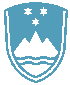 POROČILO O REDNEM INŠPEKCIJSKEM PREGLEDU NAPRAVE, KI LAHKO POVZROČIONESNAŽEVANJE OKOLJA VEČJEGA OBSEGA Zavezanec: IGM Zagorje d.o.o., Savska cesta 1, 1410 Zagorje ob Savi Naprava / lokacija: Savska cesta 1, 1410 Zagorje ob Savi in Cesta 20. junija, 1¸410 Zagorje ob Savi Datum pregleda: 2.4.2019, 27.11.2019 Okoljevarstveno dovoljenje (OVD) številka: 35407-21/2006-10 z dne 17. 8.2007 odločba o spremembi OVD številka 35407-23/2011-6 z dne 30.6.2011 odločba o spremembi OVD številka 35407-66/2011-4 z dne 6.6.2012 odločba o spremembi OVD številka 35406-46/2016-12 z dne 4.4.2017 Usklajenost z OVD: NE: Na kontrolnem inšpekcijskem nadzoru je bilo ugotovljeno, da so bile nepravilnosti ugotovljene na inšpekcijskem pregledu v letu 2018, odpravljene. Na inšpekcijskem pregledu dne 27.11.2019 je bilo ugotovljeno, da je zavezanec v zvezi z delovanjem naprave (določene naprave ne obratujejo več) podal vlogo za spremembo OVD na ARSO. Zaključki / naslednje aktivnosti: Prekrškovni postopek je zaključen. Naslednji redni inšpekcijski pregled bo opravljen glede na plan dela za leto 2020 oziroma najkasneje v treh letih, izredni inšpekcijski pregled bo opravljeni po potrebi. 